ПРПОЕКТ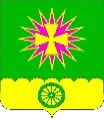 АДМИНИСТРАЦИЯ Нововеличковского сельского поселения Динского района                                                        ПОСТАНОВЛЕНИЕот 17.11.2023                                                                                                   № 387станица НововеличковскаяО порядке финансирования мероприятий по улучшению условий и охране труда за счет средств бюджета Нововеличковского сельского поселения Динского районаРуководствуясь статьей 225 Трудового кодекса Российской Федерации, Федеральным законом от 06.10.2003 № 131-ФЗ «Об общих принципах организации местного самоуправления в Российской Федерации», приказом Министерства труда и социальной защиты Российской Федерации от 29.10.2021№771н «Об утверждении Примерного перечня ежегодно реализуемых работодателем мероприятий по улучшению условий и охраны труда, ликвидации или снижению уровней профессиональных рисков либо недопущению повышения их уровней», Законом Краснодарского края от 03.06.1998 № 133-КЗ «Об охране труда» и статьями 32,59 Устава Нововеличковского сельского поселения п о с т а н о в л я ю: 1. Утвердить Порядок финансирования мероприятий по улучшению условий и охране труда за счет средств бюджета Нововеличковского сельского поселения Динского района (далее - Порядок) (прилагается). 2. Установить, что утвержденный настоящим Постановлением Порядок применяется к регулируемым бюджетным правоотношениям с учетом положений статьи 83 Бюджетного кодекса Российской Федерации. 3. Отделу по общим и правовым вопросам администрации Нововеличковского сельского поселения Динского района (Калитка) обнародовать в установленном порядке и разместить настоящее постановление на официальном сайте Нововеличковского сельского поселения Динского района в сети «Интернет».2.4. Контроль за исполнением настоящего постановления оставляю за собой.5. Настоящее постановление вступает в силу после его официального обнародования. Глава Нововеличковского сельского поселения			                                                      Г.М.КоваПРИЛОЖЕНИЕУТВЕРЖДЕН постановлением администрации Нововеличковского сельского поселения Динского района от 17.11.2023 г. № 387ПОРЯДОК финансирования мероприятий по улучшению условий и охране труда за счет средств бюджета Нововеличковского сельского поселения Динского района 1. Настоящий Порядок финансирования мероприятий по улучшению условий и охране труда за счет средств бюджета Нововеличковского сельского поселения Динского района (далее - Порядок) разработан в соответствии со статьей 225 Трудового кодекса Российской Федерации, устанавливает порядок финансирования мероприятий по улучшению условий и охране труда в администрации Нововеличковского сельского поселения Динского района за счет средств бюджета Нововеличковского сельского поселения Динского района. 2. Финансирование мероприятий по улучшению условий и охране труда осуществляется за счет средств бюджета Нововеличковского сельского поселения Динского района, добровольных взносов организаций и физических лиц, а также за счет средств внебюджетных источников. 3. Финансирование мероприятий по улучшению условий и охраны труда работодателями осуществляется по следующим перечням: 3.1. Перечень мероприятий по улучшению условий и охраны труда: 1) проведение специальной оценки условий труда, выявления и оценки опасностей, оценки уровней профессиональных рисков, реализация мер, разработанных по результатам их проведения; 2)  внедрение и (или) модернизация технических устройств и приспособлений, обеспечивающих защиту работников от поражения электрическим током; 3) модернизация оборудования (его реконструкция, замена), а также технологических процессов на рабочих местах с целью исключения или снижения до допустимых уровней воздействия вредных и (или) опасных производственных факторов; 4) устройство новых и реконструкция имеющихся отопительных и вентиляционных систем в помещениях, аэрирования, кондиционирования воздуха с целью обеспечения теплового режима и микроклимата, чистоты воздушной среды в помещениях, соответствующего нормативным требованиям; 5) обеспечение естественного и искусственного освещения на рабочих местах, в бытовых помещениях, местах прохода работников; 6) устройство новых и (или) реконструкция имеющихся мест организованного отдыха, помещений и комнат релаксации, психологической разгрузки; 7) приобретение и монтаж установок (автоматов) для обеспечения работников питьевой водой, систем фильтрации (очистки) водопроводной воды; 8) приобретение стендов, тренажеров, наглядных материалов, научно-технической литературы для проведения инструктажей по охране труда, обучения безопасным приемам и методам выполнения работ, проведение выставок, конкурсов и смотров по охране труда, тренингов, круглых столов по охране труда; 9) проведение обучения по охране труда, в том числе обучения безопасным методам и приемам выполнения работ, обучения по оказанию первой помощи пострадавшим на производстве, обучения по использованию (применению) средств индивидуальной защиты, инструктажей по охране труда, проверки знания требований охраны труда; 10) проведение периодических медицинских осмотров (обследований); 11)  принятие инструкций, правил (стандартов) по охране труда; 12) организация рабочих мест с целью обеспечения безопасности работников; 13) реализация мероприятий, направленных на развитие физической культуры и спорта в трудовых коллективах, в том числе: - организация и проведение физкультурных и спортивных мероприятий, в том числе мероприятий по внедрению Всероссийского физкультурно-спортивного комплекса «Готов к труду и обороне» (ГТО), включая оплату труда методистов и тренеров, привлекаемых к выполнению указанных мероприятий; - организация и проведение физкультурно-оздоровительных мероприятий (производственной гимнастики, лечебной физической культуры (далее - ЛФК) с работниками, которым по рекомендации лечащего врача и на основании результатов медицинских осмотров показаны занятия ЛФК), включая оплату труда методистов, тренеров, врачей-специалистов, привлекаемых к выполнению указанных мероприятий; - приобретение, содержание и обновление спортивного инвентаря; - организация и проведение спортивных соревнований и иных физкультурно-оздоровительных и спортивных мероприятий, в том числе, через профсоюзные организации в соответствии с коллективными договорами; 14) разработка и приобретение электронных программ документооборота в области охраны труда в электронном виде с использованием электронной подписи или любого другого способа, позволяющего идентифицировать личность работника, в соответствии с законодательством Российской Федерации; 3.2. Перечень дополнительных мероприятий по улучшению условий и охраны труда: 3.2.1. Дополнительные социальные гарантии и компенсации, установленные коллективным договорам организации: - оздоровление работника; - иные выплаты на компенсацию условий и охраны труда. 4. Работники администрации  Нововеличковского сельского поселения Динского района не несут расходов на финансирование мероприятий по улучшению условий и охраны труда. 5. Планирование расходов на мероприятия по улучшению условий и охраны труда в администрации Нововеличковского сельского поселения Динского района, осуществляется на очередной финансовый год  при составлении бюджета Нововеличковского сельского поселения.Начальник отдела по общим и правовым вопросам администрации Нововеличковского сельского поселения                                                                           О.Ю.Калитка